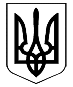 ВИКОНАВЧИЙ КОМІТЕТВЕЛИКОДИМЕРСЬКОЇ СЕЛИЩНОЇ РАДИБРОВАРСЬКОГО РАЙОНУ КИЇВСЬКОЇ ОБЛАСТІвул. Бобрицька, 1, смт Велика Димерка, Броварський р-н, Київська обл., 07442тел./факс: (04594) 67601, тел: 47-140  Web: http:// www.vdsr.gov.ua E-mail: otg@vdsr.gov.ua Код ЄДРПОУ 41794559__________року № ________ ЗАЯВА про визначення обсягу стратегічної екологічної оцінки проекту «Детальний план  території для розміщення злітно-посадкової смуги і цеху для виробництва виробництва та ремонту літальних апаратів на земельній ділянці загальною площею 14,652 га в с. Гоголів Броварського району, Київської області».   Селищний голова                                               Анатолій  БОЧКАРЬОВ 1.ЗамовникВиконавчий комітет Великодимерської селищної ради Броварського району Київської області. Юридична адреса:   вул. Бобрицька, 1, смт ВеликаДимерка, Броварський р-н, Київська обл. 07442 тел./факс: (04594) 67601, тел. 47-140Web:http://vdsr.gov.ua, E-mail: otg@vdsr.gov.ua Код ЄДРПОУ 417945592Вид та основні цілі документа державного планування, його зв'язок з іншими документами державного плануванняДетальний план території є містобудівною документацією, яка призначена для обґрунтування стратегії планування, забудови та іншого використання території для будівництва.Завданнями проекту детального плану території (ДПТ) є:–	обґрунтування майбутніх потреб і визначення переважних напрямків використання території;–	урахування державних, громадських і приватних інтересів під часпланування, забудови та іншого використання території з дотриманням вимог містобудівного, санітарного, екологічного, природоохоронного, протипожежного та іншого законодавства;–	обґрунтування та визначення території проектування для містобудівних потреб;–	забезпечення раціонального використання території;визначення на території проектування особливих функціональних зон, встановлення передбачених законодавством обмежень на їх планування, забудову та інше використання, розроблення містобудівних заходів щодо охорони довкілля та раціонального використання території. Детальний план території розміщення злітно-посадкової смуги і цеху для виробництва виробництва та ремонту літальних апаратів на земельній ділянці загальною площею 14,652 га в с. Гоголів Броварського району Київської області розробляється згідно: -РІШЕННЯ Великодимерської селищної ради Броварського району Київської області №560 XVIII-VIII від 21 ;jdnyz 2021.Проект розобляється з метою деталізації архітектурно-планувальних рішень на визначеній території, при цьому враховано раціональний розвиток територій, напрямки розвитку, здійснення інженерного забезпечення в межах території. 3Якою мірою документ державного планування визначає умови для реалізації видів діяльності або об'єктів, щодо яких законодавством передбачено здійснення процедури оцінки впливу на довкілля (у тому числі щодо визначення місцезнаходження, розміру, потужності або розміщення ресурсів)Детальним планом території розміщення злітно-посадкової смуги і цеху для виробництва та ремонту літальних апаратів на земельній ділянці загальною площею 14,652 га в с. Гоголів Броварського району Київської, передбачається визначення граничних параметрів об’єкта і допустимого функціонального використання території в умовах існуючої ситуації. Одним з найважливіших критеріїв, за яким проводиться обґрунтування можливості розміщення, є прогнозований вплив на навколишнє середовище, а також міри, які сприяють охороні навколишнього природного середовища від очікуваних негативних впливів.Існуючі земельні ділянки  площею 14,652 га, кад. номер: 3221281601:01:045:0032; 3221281601:01:045:0015; 3221281601:01:037:0001; 3221281601:01:043:0019; 3221281601:01:037:0007; 3221281601:01:037:0008; 3221281600:07:004:0006; 3221281601:01:045:0037. На проектованій ділянці теритиорії планується  будівництво злітно-посадкової смуги і цеху для виробництва та ремонту літальних апаратів та зміна цільового призначення земельної ділянки. Земельна ділянка матиме цільове призначення:  12.08 Для розміщення та експлуатації будівель і споруд додаткових транспортних послуг та допоміжних операцій для розміщення та експлуатації будівель і споруд додаткових транспортних послуг та допоміжних операцій.Проектована злітно-посадкова смуга матиме довжину 700м.Проектована територія спланована в ув’язці з прилеглими територіями.Згідно з ДБН Б.2.2-12:2019  «Планування і забудова територій», розмір СЗЗ від джерел забруднення до житлових та громадських будівель, до меж земельних ділянок закладів дошкільної освіти ССЗ встановлюються за розрахунками хімічного забруднення атмосферного повітря викидами від технологічного обладнання, сервісних об’єктів і транспортних засобів, що обслуговуються, з урахуванням фонового забруднення та розрахунків еквівалентних та максимальних рівнів звуку для денного та нічного часу доби та Державних санітарних правил планування і забудови населених пунктів №173-96.Відповідно до частини першої статті 3 Закону України «Про оцінку впливу на довкілля», здійснення оцінки впливу на довкілля є обов’язковим у процесі прийняття рішень про провадження планованої діяльності, визначеної частинами другою і третьою статті третьої.4Ймовірні наслідки- для довкілля, у тому числі для здоров'я населенняа)  Ймовірні наслідки для довкілля, у тому числі для здоров’я людей:Будівництво та експлуатація злітно-посадкової смуги і цеху для виробництва та ремонту літальних апаратів, що розглядається, визначатиме наступний вплив на навколишнє середовище.Вплив на клімат і мікроклімат. Впливів на клімат не очікується.Вплив на повітряне середовище. Вплив на повітряне середовище в ході будівництва злітно-посадкової смуги і цеху для виробництва виробництва та ремонту літальних апаратів очікується від наступних джерел викиду забруднюючих речовин:-	двигуни внутрішнього згорання будівельної техніки і автотранспорту, які працюють на дизельному пальному;-	розвантаження будівельних матеріалів (щебеню, піску та інш.) та земляні роботи;Після закінчення будівельних робіт перелічені джерела викиду припинять існування.Вплив на повітряне середовище в ході експлуатації об’єктів злітно-посадкової смуги і цеху для виробництва та ремонту літальних апаратів очікується від наступних джерел викиду забруднюючих речовин:-	заправка авіа транспорту (випаровування при заповненні бензобаків);Шумове навантаження. Джерелами шуму в період будівництва є будівельна техніка і автотранспорт, які працюють на будівельному майданчику. Після закінчення періоду будівництва існування цих джерел шуму припиниться.Джерелами шуму в період експлуатації злітно-посадкової смуги і цеху для виробництва та ремонту літальних апаратів є авіатранспорт, що використовується та автомобілі підвозу матеріалів для збору літальних апаратів.Вплив на геологічне середовище. В період будівельних робіт передбачається неглибоке занурення у геологічне середовище (1-3 м).Вплив на земельні ресурси і ґрунти. Детальним планом території визначені межі земельної ділянки рекомендованою граничною площею 14,6520 га. Перед проведенням будівельних робіт будуть проведені вишукувальні роботи, в результаті яких визначиться необхідність зняття родючого шару ґрунту (за наявності) або відсутність такої необхідності.Вплив на водне середовище. До впливів планованої діяльності на водне середовище відноситься споживання води питної якості на господарсько-побутові потреби, утворення господарсько-побутових стічних вод від сантехнічних приборів, утворення поверхнево-зливових стічних вод.Вплив на рослинний і тваринний світ. Територія планованої злітно-посадкової смуги і цеху для виробництва виробництва та ремонту літальних апаратів буде облаштовуватися з виконанням заходів щодо озеленення (насадження газонів) та максимально можливого збереження існуючих насаджень. Вплив на тваринний світ не відбуватиметься.Вплив на техногенне середовище. Негативного впливу на найближчі техногенні об’єкти не очікується.Відходи виробництва. В період будівельних робіт утворюватимуться: будівельне сміття, вийнятий ґрунт, залишки використаних електродів, обрізки використаного кабелю, залишки лакофарбових виробів, використані пакувальні матеріали, тверді побутові відходи.В період експлуатації злітно-посадкової смуги і цеху для виробництва та ремонту літальних апаратів передбачається утворення таких відходів: відходи прибирання території, тверді побутові відходи. Всі відходи повинні збиратися на спеціально виділених місцях та передаватися спеціалізованим організаціям згідно укладених договорів для подальшого поводження. Впливів на соціальне середовище. Умови життєдіяльності та стан здоров’я місцевого населення в період будівництва та експлуатації злітно-посадкової смуги і цеху для виробництва та ремонту літальних апаратів не погіршяться. Статистика захворюваності місцевого населення не зміниться. Впливів на соціальне середовище не очікується.Для територій з природоохоронним статусомб) для територій з природоохоронним статусом – земельна ділянка яка розглядається детальним планом знаходиться поза межами об’єктів та територій природно-заповідного фонду, отже вплив не передбачається;Транскордонні наслідки для довкілля, у тому числі для здоров'я населеннятранскордонні наслідки, у тому числі для здоров’я населення – транскордонний плив відсутній.5Виправдані альтернативи, які необхідно розглянути, у тому числі якщо документ державного планування не буде затвердженоВ межах території, що розглядається Схемою планування області  передбачено землі ОСГ та ССЗ від кладовища.Альтернатива:Провести додаткові консультації для внесення змін в структурі забудови, застосувати обгрунтовані заходи для зменшення впливу негативних чинників на оточуюче середовище.6Дослідження, які необхідно провести, методи і критерії, що використовуватимуться під час стратегічної екологічної оцінкиДля здійснення стратегічної екологічної оцінки будуть використовуватись логічні і формалізовані методи прогнозування. Всі припущення, які будуть зроблені в разі, коли бракує конкретних показників, носять консервативний характер (для врахування найгіршого з імовірних варіантів впливу).Для підготовки звіту СЕО передбачається використовувати наступну інформацію (за її наявності):-інформацію, яка міститься в інших законодавчих актах і має відношення до проекту ДДП;-статистичну інформацію щодо району планованої діяльності;-дані моніторингу існуючого стану довкілля (кліматичні, метеорологічні, гідрологічні спостереження, дані про фонове забруднення та ін.);-дані топографічних та геологічних вишукувань;-діючі методики розрахунку викидів забруднюючих речовин від планованих джерел викиду;-комп’ютерні програмні комплекси для розрахунку розсіювання забруднюючих речовин в приземному шарі атмосферного повітря;-статистику захворюваності місцевих жителів;-іншу доступну інформацію.7Заходи, які передбачається розглянути для запобігання, зменшення та пом'якшення негативних наслідків виконання документа державного плануванняПід час здійснення стратегічної екологічної оцінки передбачається розглядати заходи із запобігання, зменшення та пом’якшення негативних наслідків на довкілля, визначені законодавством та нормативно-правовими актами.Законом встановлено, що використання природних ресурсів громадянами, підприємствами, установами та організаціями здійснюється з додержанням обов’язкових екологічних вимог:- раціонального і економного використання природних ресурсів на основі широкого застосування новітніх технологій;- здійснення заходів щодо запобігання псуванню, забрудненню, виснаженню природних ресурсів, негативному впливу на стан навколишнього природного середовища;- здійснення заходів щодо відтворення відновлюваних природних ресурсів;- застосування біологічних, хімічних та інших методів поліпшення якості природних ресурсів, які забезпечують охорону навколишнього природного середовища і безпеку здоров’я населення;- збереження територій та об’єктів природно-заповідного фонду, а також інших територій, що підлягають особливій охороні;- здійснення господарської та іншої діяльності без порушення екологічних прав інших осіб;- здійснення заходів щодо збереження і невиснажливого використання біологічного різноманіття під час провадження діяльності, пов’язаної з поводженням з генетично модифікованими організмами.Заходи, які передбачається розглянути для запобігання, зменшення та пом’якшення негативних наслідків:-для зменшення впливу на атмосферне повітря передбачається реалізація заходів щодо зменшення викидів – організаційні заходи щодо руху транспорту та авіатранспорту на злітно-посадкової смуги і цеху для виробництва та ремонту літальних апаратів та нагляду за обладнанням;-для зменшення шумового забруднення планується обладнати злітно-посадкової смуги і цеху для виробництва та ремонту літальних апаратів сучасним обладнанням з низькими шумовими характеристиками та обмежити потужність літальних апаратів;-для очищення утворюваних господарсько-побутових і поверхневих стічних вод передбачається обладнати на території окремі очисні споруди;-відходи виробництва планується збирати на спеціально виділених місцях та передавати спеціалізованим організаціям згідно укладених договорів для подальшого поводження. На проектованій ділянці передбачається влаштування спеціального майданчику для контейнерів з побутовими відходами;-на території планованої злітно-посадкової смуги і цеху для виробництва виробництва та ремонту літальних апаратів планується благоустрій і озеленення;-заплановане постійне проведення моніторингових досліджень стану атмосферного повітря та ґрунтів, якості стічних поверхневих вод. Перевищення нормативних показників впливу на навколишнє середовище при  виконанні передбачених природоохоронних заходів не передбачається.8Пропозиції щодо структури та змісту звіту про стратегічну екологічну оцінкуВідповідно до статті 11 Закону України «Про стратегічну екологічну оцінку». у складі містобудівної документації звітом про стратегічну екологічну оцінку для проектів містобудівної документації є розділ «Охорона навколишнього природного середовища».9Орган, до якого подаються зауваження і пропозиції, та строки їх поданняЗауваження і пропозиції надаються до Великодимерської селищної ради за адресою: вул. Бобрицька, 1, смт Велика Димерка, Броварський р-н, Київська обл. 07442 або на електронну пошту: otg@vdsr.gov.ua  строком до 18 лютого 2022року по 07 березня 2022року.